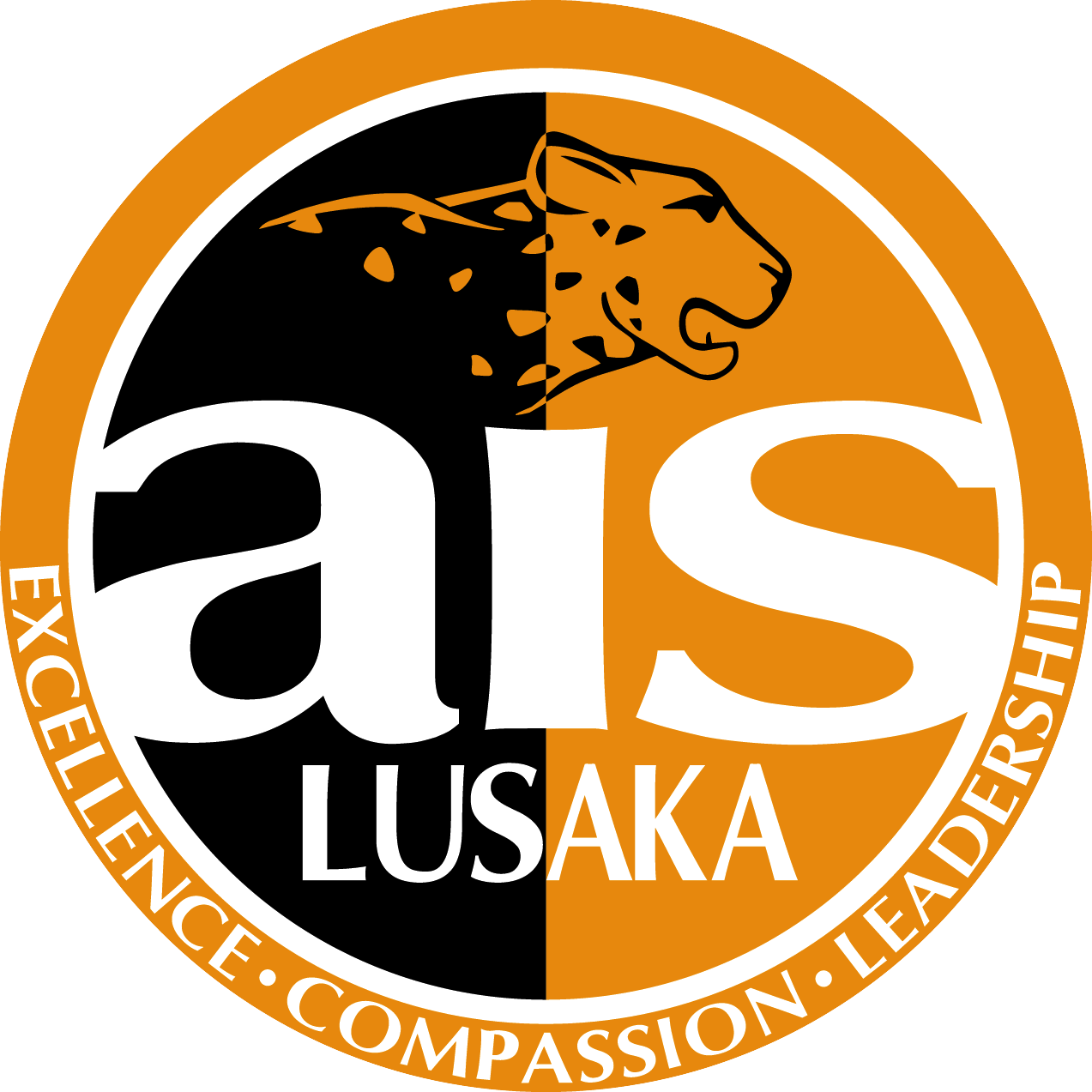 The Aim of the ScholarshipTo extend the opportunity for an international education to highly capable and motivated Zambian students who have significant financial need.To develop and prepare exceptional Zambian students for future leadership positions in Zambia.     How to ApplyApplicants will be expected to complete and submit the AISL Scholarship Application forms, assignments, and requested documentation and send all completed applications to the AISL Admissions Office by February 15th, 2017. A complete application will consist of all of the following: Completed Application Form (signed by applicant and parent/guardian);Copy of the candidate’s birth certificate or passport;Gr. 9 Junior Secondary School Leaving Examinations (JSSLE) results (or equivalent), when available; School grade/academic reports (preferably for the past 2 years);Two completed Recommendation Forms with contact details, one from an English teacher and one from a Mathematics teacher;Completed Writing Assignment;Completed Mathematics Assignment.Completed applications can be hand delivered to the Admissions Office at the American International School of Lusaka, or emailed to scholarship@aislusaka.org .  Who can ApplyTo qualify for the scholarship, you must be:a Zambian citizen;an outstanding student who is expecting to achieve excellent results on the Gr. 9 Junior Secondary School Leaving Examinations (JSSLE) or equivalent;able to show evidence of leadership and a commitment to the arts, sports, and/or community service;a resident of Lusaka or have a home in which to reside in Lusaka;able to demonstrate significant financial need;born between August 1, 2001 and July 31, 2003.AMERICAN INTERNATIONAL SCHOOL OF LUSAKAMERIT BASED SCHOLARSHIP PROGRAMME2017 – 2018Application FormPERSONAL / FAMILY INFORMATION
  1. Family/Last Name: ________________________________     Given/First name:  _______________________________2. Name you prefer to be called: 	3. Date of Birth (Day, Month, Year): 	4. Gender:   Male ____    Female _____5. Address where you live (when not at school):

__________________________________________________________________________________________________6. Email address:        A.  	       B.  Is this your own email address?  If not, who does it belong to?  _____________________7. Internet Access: A. Where do you access the Internet?  	 B. How often are you typically able to access the Internet? 	8. Phone Capability:A. Do you own a cellphone?  YES _____   NO ______B.  If so, which model? __________________________________________________________9. Kindly provide one or more telephone numbers and email addresses where we may reach you, below. In each instance, identify whose contact information it is. 10.  Do you have any disability or long term medical condition which may affect your studies?  If yes, please give details.______________________________________________________________________________________________________________________________________________________________________________________11A. Parents Education and Employment 11B.  Parent’s Marital Status	Married  /  Separated  /  Divorced11C. If your parents are deceased, please state the name, relationship to you and occupation, workplace and yearly wages of your legal guardian12. List any other sources of household income, in order of importance, such as livestock (what kind and how many), rental income, income earned by self or siblings (be specific), transfer of income from outside the household, etc.        Add an additional sheet if necessary.13. List the names of your direct siblings, their ages, gender, and whether or not they are in school. If they are in school, also provide the name of the school, grade in school, cost of their school fees, and how much of the school fees are funded by your family.  Attach additional pages if required. 14. List the number of other dependent people currently living with, and supported by, your family and their relationship to you. Attach additional pages if required.15. School Fee Information: A. Amount of your current annual school fees in Kwacha (including all top-up fees and levies and boarding fees). 	_________________________________________________________________________B. Who currently pays for your school fees?      _________________________________________________________________________C.  Are you on any bursary or scholarship?        YES ____ NO ____ 	If so, how much does the bursary cover? 	D.  If your fees are paid by a relative other than your parents, how many other children’s fees are paid for by this same person:                                 ______________________________________________________________Do you live with this relative?    YES ____	NO ____     Not Applicable  ________E.  Have you or your siblings ever missed a significant part of a school term because of finances?   	         YES ____	NO ____ If yes, please explain: ____________________________________________________________________________________________________________________________________________________________________________________________________________________________________________________________________________________________________________________________________________________________________________16. Have you ever traveled outside your home country?    YES _____     NO _____ If so, please indicate when this was, where you traveled and the duration and purpose of the trip. 17. House InformationDoes your family own its own home?      YES ____	NO ____ How much is the monthly payment for your home? _______________________C.  Describe the house in which you live, including number and type of rooms, location (where in the city, in rural village, etc.), plumbing (what type of toilet, if any), electricity, and types of appliances and amenities:____________________________________________________________________________________________________________________________________________________________________________________________________________________________________________________________________________________________________________________________________________________________________________18. Which of the following does your family own?A.  Refrigerator:   YES ____	NO ____B.  Television:       YES ____	NO ____C.  Satellite Dish:  YES ____	NO ____D.  Computer:       YES ____	NO ____   If yes, which year/model:  ______________________19. Does your family own a car?     YES ____	NO ____ If yes, list the year, make (e.g., Honda, Toyota) and model (E.g., Civic, Corolla) of each car. 20.  List what type of livestock or poultry your family owns, and approximately how many of each:____________________________________________________________________________________________________________________________________________________________________________________________________________________________________________________________________________________________________________________________________________________________________________21. What else should we know about your background, family, or financial status? _________________________________________________________________________________________________________________________________________________________________________________________________________________________________________________________________________________ACADEMIC BACKGROUND AND ACTIVITIES22. a) List all the schools you have attended, school location (including city/country) and the grades completed, and the reason you left that school, if applicable.   22.  b) Which school will you attend, or are you hoping to attend, in Grade 1023. List all clubs, sports and activities that you have participated in at your high school and in your community and/or religious organization.  List approximately how many hours per week you have been involved in each.  Attach an extra sheet if required.24. Select one of the above activities that was most meaningful to you and explain why in the space below._______________________________________________________________________________________________________________________________________________________________________________________________________________________________________________________________________________________________________________________________________________________________________________________________________________________________________________________________________25. List any leadership positions you have held at school and note in which grade and year you held that position (e.g., prefect, headgirl/boy, president/secretary of a club, team captain, etc.). 26. List any academic prizes or other honours you have received._________________________________________________________________________________________________________________________________________________________________________________________________________________________________________________________________________________27.  How did you find out about the AISL Scholarship Programme?______________________________________________________________________________________________________________________________________________________________________________________SIGNATUREI certify that all of the answers I have given in this application are complete and accurate to the best of my knowledge and, if admitted, I agree to observe all the rules and regulations of the American International School of Lusaka. Failure to do so can result in disciplinary action. I agree that all documents submitted as part of this application are authentic and that any falsification of admission and/or academic records through omission or misstatement by me in this application may result in cancellation of my application or cancellation of admission to the American International School of Lusaka.Further, I understand that this information and my records may be used for evaluation and other programme purposes. All information will be kept in strict confidence and will not be released in any way that would permit individual identification. Please copy the statement that appears below in your own handwriting.I authorize release and use of this information, as described above, to the American International School of Lusaka.Applicant Signature:   ____________________________________________    Date:   _____________________________Applicant Full Name:   ________________________________________________________________________________Parent/Guardian Signature:   ______________________________________    Date:   _______________________Parent/Guardian Full Name:   __________________________________________________________________________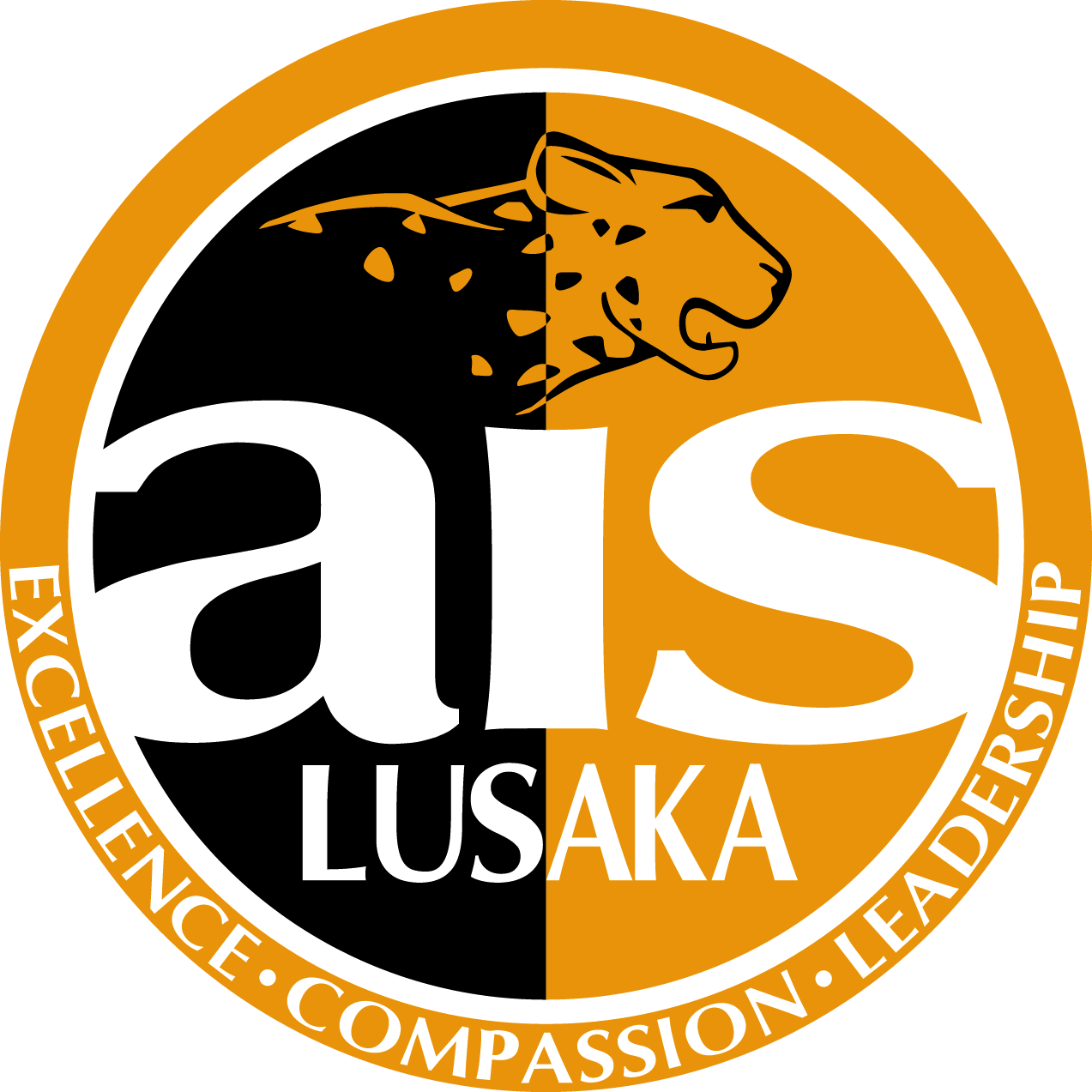 Secondary School English TeacherRecommendation FormCONFIDENTIALTo Parent/Guardian:  This form is to be completed by the applicant’s current or most recent English teacher and sent directly to the American International School of Lusaka.  It will be used to help place your child in the appropriate class in our school.  Thank you for your cooperation.To Teacher:  Please could you fill out this form to the best of your knowledge of the applicant.  If your answers cannot be expressed in this form, please feel free to annotate your answers with commentary. It must then be either e-mailed directly to the school on admissions@aislusaka.org, or placed in a sealed envelope for onward transmission to the school.  Many thanks for your assistance.Name of applicant: ______________________________________________________________________________________Name of current school:  _________________________________________________________________________________Teacher’s name and position: _____________________________________________________________________________E mail address: _________________________________________How long have you known the student?  _____________________________________________________________________Please evaluate the student in the following areas as compared to all students this age with whom you have worked.Has the student received any special support services?RECOMMENDATIONI recommend this candidate for admission to the American International School of Lusaka:Thank you for your time in completing this recommendation.  This information is important to us and will be treated as confidential.Signed: ___________________________________________________	Date:  _______________________________Please email the completed form to: admissions@aislusaka.org or place in a sealed envelope and give it to the applicantSecondary School Mathematics TeacherRecommendation Form - CONFIDENTIALTo Parent/Guardian:  This form is to be completed by the applicant’s current or most recent mathematics teacher and sent directly to the American International School of Lusaka. It will be used to help place your child in the appropriate mathematics class in our school.  Thank you for your cooperation.To Teacher:  Please could you fill out this form to the best of your knowledge of the applicant.  If your answers cannot be expressed in this form, please feel free to annotate your answers with commentary. It must then be either e mailed directly to the school on admissions@aislusaka.org, or placed in a sealed envelope for onward transmission to the school.  Many thanks for your assistance.Name of applicant: ______________________________________________________________________________________Name of current school:  _________________________________________________________________________________Teacher’s name and position: _____________________________________________________________________________E mail address: _____________________________________How long have you known the student?   ____________________________________________________________________Math course currently enrolled in:  __________________________________________________________________________Textbook(s) used in this class (title and publisher):  _________________________________________________________________________________________________________________________________________________________________Is the student involved in any special classes such as an advanced course or remedial level course?  If so, please could you give details:_____________________________________________________________________________________________________Math course recommended for next school year:  ______________________________________________________________Please could you evaluate this student in term of his or her ability to succeed in mathematics at our school.  Please circle the number which in your opinion best applies to the student.Algebra							Geometry□  □  Basic Statistics					□  □  Lines and Angles□  □  Algorithm of whole numbers				□  □  Properties of Triangles□  □  Fractions and Decimals				□  □  Congruent Triangles□  □  Ratio and Proportion					□  □  Similar Triangles□  □  Percentages					□  □  Right Triangles□  □  Solving and Graphing Linear Equations		□  □  Basic Trigonometry□  □  Solving and Graphing Linear Inequalities		□  □  Polygons (Quadrilaterals, Parallelograms)□  □  Systems of Linear Equations				□  □  Circles, Tangents, Arcs and Chords\□  □  Laws of Exponents					□  □  Transformations□  □  Factoring Polynomials				□  □  Areas and Volumes□  □  Simplifying Rational Expressions			□  □  Venn Diagrams□  □  Quadratic Equations and its graph			□  □  Union and Intersection of Sets□  □  Functions, Domain and Range			□  □  Set Notation□  □  Complex numbers□  □  Polynomial Functions						□  □  Synthetic Division					□  □  Rational Functions					□  □  Exponential Functions					Advanced Mathematics□  □  Logarithmic Functions					□  □  Trigonometric Ratios and Functions			□  □  Inverse Functions□  □  Trigonometric Graphs and Identities			□  □  Function of a Function□  □  Sequence and Series				□  □  Solving Exponential Equations□  □  Permutations, Combinations and Probability		□  □  Solving Logarithmic Equations							□  □  Inverse Trigonometric Functions							□  □  Solving Trigonometric Equations							□  □  Sum and Difference Formulas							□  □  Multiple Angle Formulas							□  □  Laws of Sines and Cosines							□  □  Vectors in a Plane							□  □  Conics							□  □  Polar Coordinates							□  □  Differential Calculus							□  □  Integral CalculusAt AIS we have ability-based classes in some grades.  If you were to place an applicant in one of these levels, which would be the most appropriate?  Please circle one (or two if you are unsure).Lower				Middle				AdvancedThank you for your time in completing this recommendation.  This information is important to us and will be treated as confidential.Signed: ___________________________________________________	Date:  _______________________________Please email the completed form to: admissions@aislusaka.org or place in a sealed envelope and give it to the applicantAISL Scholarship Writing AssignmentThink about a time when you have been a role-model in your school or community. Write an essay according to the following format:Introduction -  Describe an issue that you have been involved with during which you were a role-model. Main Body of Essay - Describe why this is an important issue for you.Tell us what role you played and how you addressed this issue and influenced others.Conclusion-Identify the strengths and weaknesses of your actions related to this issue.Describe anything that you would do differently if you faced a similar issue again.AISL Scholarship Mathematics AssignmentThe goal of this task is to assess your presentation skills, your communication skills, your problem solving skills, your analytical and deductive reasoning skills, your research skills, and your ability to apply what you have learned so far in your math classes to a real-life context.  How many Breaths?Considering the average lifespan of an urban Zambian person, and considering your own lifestyle, estimate the amount of breaths you will take during your lifetime.  Include in your calculations variations due to sleep, time of higher physical activities, age, etc.Your presentation should be visually attractive, hand-written, made on A4 pages.  2 pages maximum (only one face per page).  It should include an introduction where you present the problem and explicitly state all the assumptions made in your calculations.  It should include a conclusion where you indicate the possible sources of inaccuracies in your answers.   You are encouraged to make small experiments with yourself and within your community to measure how many breaths you take per minutes, hours, etc.  You are welcome to approach experts to gain insight into life expectancy, and other issues raised by this project.   This project has to be your own personal work.  You should reference the sources of your work where appropriate (interview with doctors, teachers, family members, article read, etc.).Contact NameRelationship to youPhone NumberEmail AddressParent NameOccupation (please be specific, even if self-employed)Employer/WorkplaceHighest Level of EducationEstimated Total Yearly Wages in KwachaMotherFatherLegal Guardian NameRelationship to YouOccupationWorkplaceEstimated Total Yearly Wages in KwachaIncome SourceDescriptionEstimated Total Yearly Wages in KwachaSource 1: Source 2:Source 3:Sibling12345NameAgeGenderLiving at Home (Yes or No)?In School (Yes or No)?Grade Currently or Highest CompletedSchool NameYearly Cost of 
School Fees Currently or When LeftFamily’s Financial Contribution to Educational CostsCurrently Employed?EmployerTotal Yearly Wages in KwachaNameRelationshipAgeDestinationWhenDurationPurposeYear of ManufactureVehicle MakeVehicle ModelSchoolCity/CountryGrades completedReason for leavingActivity/YearDescriptionHours involved each weekLeadership PositionDescriptionGrade and YearACADEMICTruly OutstandingExcellentGoodAverageBelow AveragePoorInsufficient EvidenceWorking at Grade LevelAcademic PotentialAcademic AchievementCreativity/ImaginationReading AbilityWriting AbilityAbility to work without supervisionOrganizational SkillsMeets DeadlinesWillingness to participate in classPERSONAL QUALITIESTruly OutstandingExcellentGoodAverageBelow AveragePoorInsufficient EvidenceIntegrity/HonestyReaction to CriticismSelf EsteemSelf-DisciplineAttendancePunctualityLeadershipParticipation as a team memberPeer CompatibilityAppreciation of Cultural DifferencesRespect for OthersResponsibilityEmotional StabilitySense of HumorSpecial NeedsEnglish as an Additional LanguageSpeech TherapyCounseling SupportEnthusiasticallyStronglyFairly StronglyWithout EnthusiasmNot RecommendedFor Academic PromiseFor Personal PromiseOverall RecommendationSuperior (top 10%)Above Average              AverageBelow Average        Poor(Bottom 10%)       Insufficient EvidenceAcademic motivation and work habitsAcademic potentialMathematical ability – conceptualMathematical ability – computationMaturity in comparison with others of same ageCooperation with other studentsConsistency in completing assigned workEnglish proficiencyOverall recommendation